Publicado en Madrid el 03/02/2023 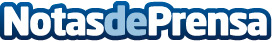 Ranking reclamador.es: Vueling (25,8%) y Ryanair (22,7%), estas son las aerolíneas que más reclamaciones reciben en EspañaLa compañía online de servicios legales publica su ranking de reclamaciones a compañías aéreas por incidencias con sus vuelos durante el pasado año, tras registrar más de 44.000 quejas frente a casi doscientas compañías aéreasDatos de contacto:Comunicación reclamador.es919032000Nota de prensa publicada en: https://www.notasdeprensa.es/ranking-reclamador-es-vueling-258-y-ryanair Categorias: Nacional Derecho Viaje Sociedad Entretenimiento Turismo http://www.notasdeprensa.es